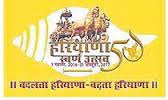 KURUKSHETRA UNIVERSITY KURUKSHETRA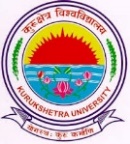 (Established by the State Legislature Act XII of 1956)(‘A+’ Grade, NAAC Accredited)NOTIFICATION	The amendments/additions to various Ordinances and Rules & Regulations as per Annexure ‘A’ pages  duly approved by the Executive Council of the University in its meeting held on 11.01.2018 which is to be  uploaded on the University Website www.kuk.ac.in for updating the record.    	     								 			    	                                                     Sd/-                                                                  Deputy  Registrar (Academic)                                                                                      				            for RegistrarAORDINANCE: XX FORM OF AGREEMENT OF SERVICE FOR UNIVERSITY 	 	   	TEACHERS.Clause 5(i) (v) (c) of the Ordinance appearing at page No 269 of K.U. Calendar Volume- I, 2009 amended vide Executive Council Resolution No.21 of 11.01.2018.…………………………………………………………………………………………………ORDINANCE: TERMS AND CONDTIONS OF SERVICE.Clause 26(13) of the Ordinance appearing at page Nos. 290-291 of K.U. Calendar                      Volume- III, 2007 amended vide Executive Council Resolution No.21 of 11.01.2018.………………………………………………………………………………………………ORDINANCE: QUALIFICATIONSThe Qualifications for the following posts appearing in K.U. Calendar Volume-III, 2007 amended/added vide Executive Council Resolution No. 38 of 11.01.2018.…………………………………………………………………………………………………EXISTINGAMENDEDNo University employee has right to make wild allegations amounting to defamation, baseless criticism and uncalled for observation regarding functioning of the University or its authorities. No University employee has right to make wild allegations amounting to defamation, baseless criticism and uncalled for observation regarding functioning of the University or its authorities or employee(s) by use of any Media Including Social Media.EXISTINGAMENDEDNo University employee has a right to make wild allegations amounting to defamation, baseless criticism and uncalled for observations regarding functioning of the University or its authorities.No University employee has a right to make wild allegations amounting to defamation, baseless criticism and uncalled for observations regarding functioning of the University or its authorities or employee(s) by use of any Media including Social Media.No Employee shall involve in any act of sexual harassment against women.NO CHANGESr. No.Name of the Post/Page Number/Sr.No .of Calendar EXISTINGAMENDED 1. Daftri        329/30 Middle relaxable in  suitable caseMiddle pass2.Jamadar  329/30Middle relaxable in suitable caseMiddle pass3.Dup. Machine Opt.Not PrescribedMiddle pass4.Peon/Aya/Female Peon  Budgeted/ (SFS) 329/29Middle relaxable in suitable caseMiddle pass5.Peon-cum-SecuritymanNot prescribedMiddle pass6.Security man-cum-PeonNot PrescribedMiddle pass7.Utensil Cleaner 332/45(i) Literate(ii)Should know the work of Utensil Cleaner.(i) Middle pass(ii)Should know the work of Utensil Cleaner.8.Head Sweeper  330/39(i) Literate(ii)Well- versed in discharging           of duties as Head Sweeper.     The Post will be filled up from amongst the Sweepers by promotion on seniority- cum- merit basis(i) Middle pass(ii)Well- versed in discharging of duties as Head    Sweeper.     The Post will be filled up from amongst the Sweepers by promotion on seniority-cum- merit  basis
9.Sweeper    331/40 (i)  Literate(ii) Well- versed in discharging of duties   as Sweeping   cleaning. (i) Middle pass(ii)Well- versed in   discharging of duties as Sweeping   cleaning. 10.Sweeper-cum-Sec.Not prescribedMiddle pass11.Security men- cum-Sw.Not prescribedMiddle pass12.Head Ground manNot prescribedMiddle pass13.Groundman  330/37(i)   Literate(ii) Well- versed in discharging of duties as Groundman   (i) Middle pass(ii)Well- versed in discharging of duties      as Groundman14.GuardNot prescribedMiddle pass15.Mali –cum- SecuritymanNot prescribedMiddle pass16.Beldar-cum- MaliNot prescribedMiddle pass17.Game BoyNot prescribedMiddle pass18.Beldar 330/36(i)  Literate(ii) Well- versed in the work of Beldar  (Matric for construction Branch vide E.C. Res. No.41 dated 12.02.2009(i) Middle pass(ii)Well- versed in     the work of Beldar (Matric for construction Branch vide E.C. Res. No.41 dated 12.02.200919.  Mali 330/35(i)  Literate(ii) Should know the      work of Mali (i) Middle pass(ii) Should know the work of Mali20.  Head Mali  330/34(i) Literate.(ii)Well versed in discharging of duties as head Mali Quota for promotion for internal candidate:     The post will be filled up from amongst the Malies by promotion on seniority-cum-merit basis. (i) Middle pass(ii)Well versed in discharging of duties as head Mali Quota for promotion for internal candidate:The post will be filled up from amongst the Malies by promotion on seniority-cum-merit basis.